Parent’s Feedback (Admission Process 2018-19)Dear Parents,We congratulate you for making a right choice to select ILS Law College for studies of law for your ward. Generations of our students since the establishment of the ILS College in 1924 have strengthened its reputation. Today, ILS is a prestigious name in legal education and ranks amongst top 10 law colleges in India.Our motto is ‘Everything is centered in law’. Guided by this philosophy of law, ILS has nurtured its own educational culture. Law and the legal profession have acquired a central place in the global economy. Along the legal complexities, it has become necessary to study the impact of globalization on social and political institutions. To facilitate such study, we have made efforts to effectively combine the theory and practice of law. The classroom teaching is supported by moot courts, legal aid, legal literacy and legal research. Admission of your ward is first step towards this quality legal education. The College would appreciate your responses to the following questions about the quality of admission process & infrastructural facilities. The information provided by you will be kept confidential. Preliminary InformationName of the Parent:______________________________________________Parent’s Contact Number:_________________________________________Parent’s Email ID: ________________________________________________Name of the Candidate:___________________________________________Name of the Course:    (i) B.A., LL.B.   (ii) LL.B.  (iii) LL.M.You are requested to select appropriate option:           1. How did you learn about ILS?(a)Internet, (b) Alumni (c) Current Student of ILS, (d) Word of Mouth, (e) Other         2. You opted for ILS Law College because of:   (a) Quality Academics (b) Discipline (c) Placements (d) Ranking (e) Institutional Excellence        3.	The admission procedure at ILS:  (a) Outstanding (b) Very Good (c) Good (d) Below Average (e)  Need improvement          4. Quality of counselling and guidance provided during admission process:(a) Outstanding (b) Very Good (c) Good (d) Below Average (e)  Need improvement         5.	Co-operation and assistance provided by college staff during admission process:(a) Outstanding (b) Very Good (c) Good (d) Below Average (e)  Need improvement          6. Use of Information and communication technology (IT) during admission process: (a) Outstanding (b) Very Good (c) Good (d) Below Average (e)  Need improvement         7.	Infrastructural & library facility at ILS: (a) Outstanding (b) Very Good (c) Good (d) Below Average (e)  Need improvement         8.	Canteen and other facilities provided by the College: (a) Outstanding (b) Very Good (c) Good (d) Below Average (e)  Need improvement         9.	Information provided on ILS Website:(a) Outstanding (b) Very Good (c) Good (d) Below Average (e)  Need improvement        10. Overall rating of the admission process:(a) Outstanding (b) Very Good (c) Good (d) Below Average (e)  Need improvement ILSILS Law CollegeLaw College Road, Pune 411 004Tel: 020-25656775, 020-25656780
email: ilslaw@ilsaw.in, web: www.ilslaw.edu(accredited A+ level by NAAC (2004-2009)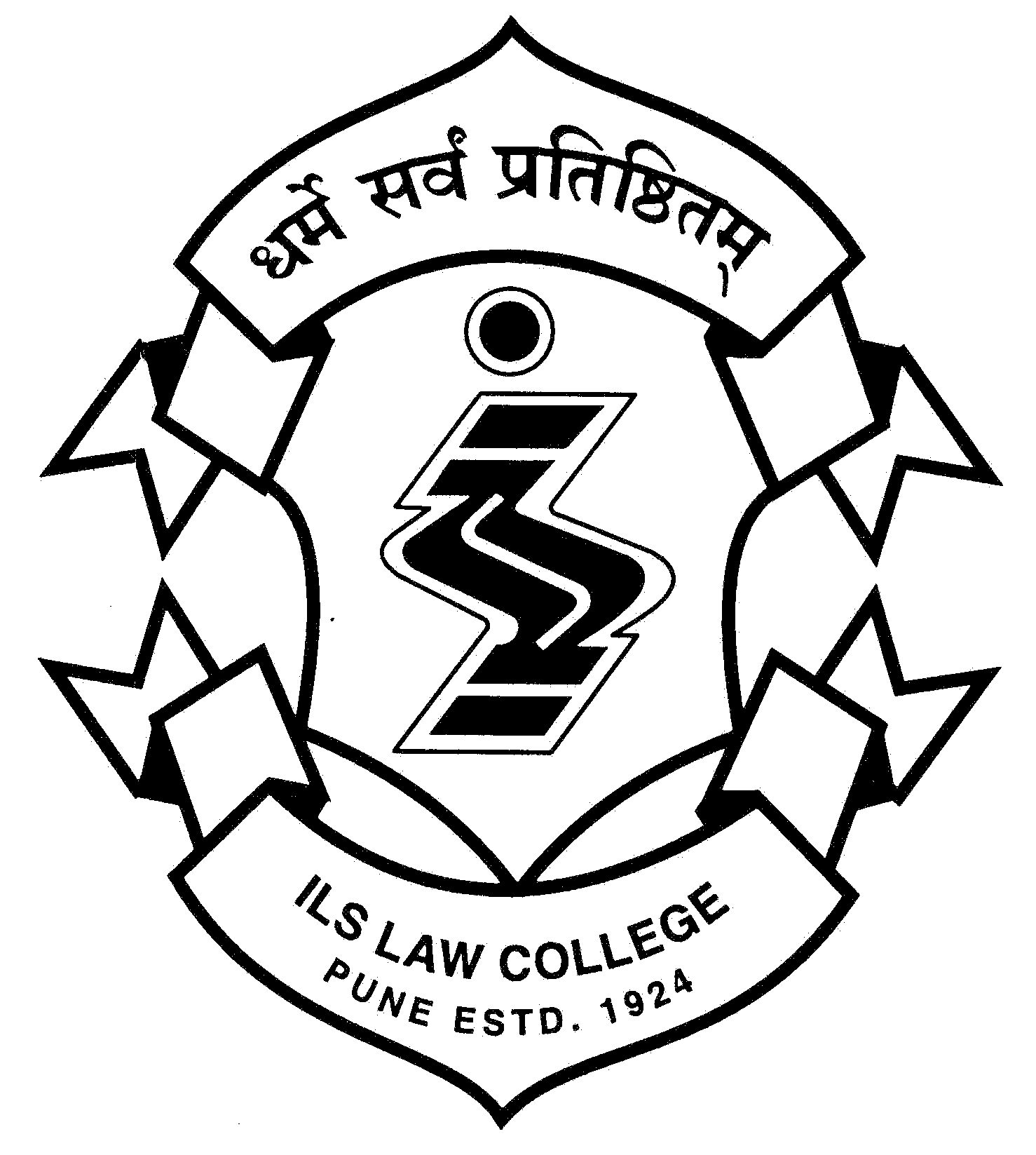 